MATRICE DES RISQUES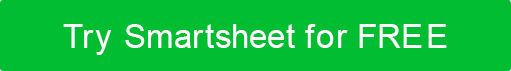 RISQUE NOTATION CLÉBASDOULEUR MOYENNEHAUTEXTRÊMERISQUE NOTATION CLÉ0 – ACCEPTABLE1 – ALARP aussi bas que raisonnablement possible2 – GÉNÉRALEMENT INACCEPTABLE3 – INTOLÉRABLERISQUE NOTATION CLÉ––––––––––––––––––––––––––––––––––––––––––––––––RISQUE NOTATION CLÉSÉVÉRITÉ ACCEPTABLETOLÉRABLEINDÉSIRABLEINTOLÉRABLEVRAISEMBLANCE PEU OU PAS D'EFFET SUR L'ÉVÉNEMENTLES EFFETS SE FONT SENTIR, MAIS NE SONT PAS ESSENTIELS AU RÉSULTATIMPACT SÉRIEUX SUR LE PLAN D'ACTION ET LES RÉSULTATSPOURRAIT ENTRAÎNER UNE CATASTROPHEIMPROBABLEBASDOULEUR MOYENNEDOULEUR MOYENNEHAUTIL EST PEU PROBABLE QUE LE RISQUE SE PRODUISE– 1 –– 4 –– 6 –– 10 –POSSIBLEBASDOULEUR MOYENNEHAUTEXTRÊMERISQUE PROBABLE– 2 –– 5 –– 8 –– 11 –PROBABLEDOULEUR MOYENNEHAUTHAUTEXTRÊMELE RISQUE SE PRODUIRA– 3 –– 7 –– 9 –– 12 –DÉMENTITous les articles, modèles ou informations fournis par Smartsheet sur le site Web sont fournis à titre de référence uniquement. Bien que nous nous efforcions de maintenir les informations à jour et correctes, nous ne faisons aucune déclaration ou garantie d'aucune sorte, expresse ou implicite, quant à l'exhaustivité, l'exactitude, la fiabilité, la pertinence ou la disponibilité en ce qui concerne le site Web ou les informations, articles, modèles ou graphiques connexes contenus sur le site Web. Toute confiance que vous accordez à ces informations est donc strictement à vos propres risques.